Market Settlements SubcommitteeConference CallSeptember 22, 20161:00 p.m. – 4:00 p.m. ESTAdministration (1:00 - 1:20)Welcome, review of Anti-Trust Policy, Code of Conduct, Media Participation Policy and roll call.Approval of Agenda and the August 18, 2016 draft MSS minutes.Working Issues (1:20 - 3:40)FERC EL05-121 Settlement Agreement (1:20 – 1:40)Mr. Ray Fernandez, PJM, will give a presentation on the Settlements impacts of FERC EL05-121.  Mr. Sean Flamm, PJM, will review the new billing report.BLIT - LSE InSchedule and NSPL Activity Summary Report (1:40 – 1:50)Mr. Nick DiSciullo, PJM, will provide background on a report request from FirstEnergy, and present a report template for discussion.NSPL Daily Zonal Scaling Factors – Rounding Issues (1:50 – 2:10)Mr. Ray Fernandez, PJM, will present slides on the rounding issues involved with the NSPL scaling and data submission changes in eRPM.  PJM is requesting feedback from the subcommittee on potential solution options.FERC Order 825 – Discussion on Sub-Hourly Settlements (2:10 – 3:40)Mr. Ray Fernandez, PJM, will lead a discussion on FERC Order 825 (Sub-Hourly Settlements) in order to gain member feedback.Miscellaneous Settlements Items (3:40 – 3:50)PJM will provide an update on any recent settlement calculation and report changes.Mr. Sean Flamm, PJM, will discuss new column additions to the existing Locational Reliability Charge Summary Report.Future Agenda Items (3:50 – 4:00)Participants will have the opportunity to request the addition of any new item(s) to the agenda of a future meeting.Author: Nicholas DiSciulloAntitrust:You may not discuss any topics that violate, or that might appear to violate, the antitrust laws including but not limited to agreements between or among competitors regarding prices, bid and offer practices, availability of service, product design, terms of sale, division of markets, allocation of customers or any other activity that might unreasonably restrain competition.  If any of these items are discussed the chair will re-direct the conversation.  If the conversation still persists, parties will be asked to leave the meeting or the meeting will be adjourned.Code of Conduct:As a mandatory condition of attendance at today's meeting, attendees agree to adhere to the PJM Code of Conduct as detailed in PJM Manual M-34 section 4.5, including, but not limited to, participants' responsibilities and rules regarding the dissemination of meeting discussion and materials.Public Meetings/Media Participation: Unless otherwise noted, PJM stakeholder meetings are open to the public and to members of the media. Members of the media are asked to announce their attendance at all PJM stakeholder meetings at the beginning of the meeting or at the point they join a meeting already in progress. Members of the Media are reminded that speakers at PJM meetings cannot be quoted without explicit permission from the speaker. PJM Members are reminded that "detailed transcriptional meeting notes" and white board notes from "brainstorming sessions" shall not be disseminated. Stakeholders are also not allowed to create audio, video or online recordings of PJM meetings.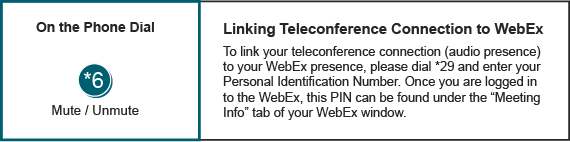 Future Meeting DatesFuture Meeting DatesFuture Meeting DatesOctober 13, 20161:00 p.m. – 4:00 p.m.Conference CallNovember 10, 20161:00 p.m. – 4:00 p.m.Conference CallDecember 8, 20161:00 p.m. – 4:00 p.m.Conference Call